هو الأبهی - ايا نفحات القدس مرّی تلک المعاهد و الرّبی…عبدالبهآءاصلی فارسی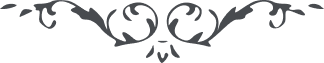 هو الأبهی ايا نفحات القدس مرّی تلک المعاهد و الرّبی الّتی مرّت عليها نسآئم الانس و بشّری الثمرة الزّکيّة بحنون الشّجرة و عواطف الدّوحة و قولی عليک التّحيّة و الثّنآء ايّتها الثّمرة النّضرة الکاملة المبتهجة الرّائقة الفائقة المعطّرة المستبشرة ببشارات اللّه الّتی آمنت باللّه و ايقنت بآيات اللّه و ثبتت علی ميثاق اللّه اسئل اللّه ان يؤيّدک علی الأمر و يوفّقک علی الأستقامة فی جميع الشّؤون انّه هو الحيّ القيّوم. الهی هذه ثمرة بديعة قد ظهرت طراوتها و لطافتها و حلاوتها فی ثبوتها علی عهدک القديم و صراطک المستقيم. ای ربّ انزل عليها کلّ رحمتک و خصّصها بموهبتک و سعّر فی فؤادها نار محبّتک انّک انت المقتدر المتعالی العزيز الغفور    ع ع ای ثمره زکيّه، جناب امين در مکتوب خويش نهايت شکرانيت از ثبوت و رسوخ آن موقنه مطمئنّه نموده بودند که فی الحقيقه چون جبل ثابت است. و چون بنيان مرصوص راسخ از الطاف جمال ابهی مستبشر است و از فضل شمع ملأ اعلی مسرور و مبتهج بذکر حقّ مشغولست و به ثنآی الهی مألوف و مشعوف. اميد از عنايت خاصّه الهی چنانست که در جميع احوال سبب انجذاب کلّ ورقات آن جهات گردی و البهآء عليک    ع ع 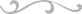 